Порядок оформления возникновения, приостановки и прекращения отношений между МАДОУ Детский сад 18 и родителями (законными представителями) несовершеннолетних.1.Общие положения1.1. Настоящий Порядок оформления возникновения, приостановления и прекращения отношений между Муниципальным бюджетным дошкольным образовательным учреждением «Детский сад общеразвивающего вида № 18 с приоритетным осуществлением деятельности по социально-личностному направлению развития воспитанников» (далее МАДОУ Детский сад 18) и родителями (законными представителями) несовершеннолетних разработан в соответствии с Федеральным законом Российской Федерации от 29 декабря 2012 г. N 273-ФЗ «Об образовании в Российской Федерации», Приказом Министерства образования и науки России от 30.08.2013г. №1014 «Об утверждении Порядка организации и осуществления образовательной деятельности по основным общеобразовательным программам – образовательным программам дошкольного образования» и определяет порядок оформления возникновения, приостановления и прекращения отношений между МАДОУ Детский сад 18 и родителями (законными представителями) воспитанников. 1.2. Настоящий Порядок утверждается заведующим на неопределенный срок. 1.3. Настоящий Порядок является локальным нормативным актом, регламентирующим деятельность МАДОУ Детский сад 18. 2. Порядок возникновения образовательных отношений2.1. Основанием возникновения образовательных отношений является заключение договора между МАДОУ Детский сад 18 и родителями (законными представителями) (далее – договор), подписание которого является обязательным для обеих сторон. Договор включает в себя права, обязанности и ответственность сторон, возникающие в процессе воспитания, обучения, присмотра и ухода детей, длительность пребывания воспитанника в учреждении, а также расчет размера платы, взимаемой с родителей (законных представителей) за присмотр и уход за детьми. 2.2. Права воспитанника, предусмотренные законодательством об образовании и настоящим Порядком, возникают с даты, указанной в договоре.2.3. Договор заключается в простой письменной форме в 2–ух экземплярах, имеющих одинаковую юридическую силу, по одному для каждой из сторон. 2.4. В договоре должны быть указаны основные характеристики образования, в том числе вид, направленность образовательной программы, форма обучения, срок освоения образовательной программы (продолжительность обучения).  2.5. Договор разрабатывается в соответствии с примерной формой договора, утвержденной федеральным органом исполнительной власти, осуществляющим функции по выработке государственной политики и нормативно-правовому регулированию в сфере образования.  2.6. Прием на обучение в МАДОУ Детский сад 18 проводится на принципах равных условий приема для всех поступающих, за исключением лиц, которым в соответствии с Федеральным законом предоставлены особые права (преимущества) при приеме на обучение.  2.7. МАДОУ детский сад 8 обязан ознакомить родителей (законных представителей) со своим Уставом, с лицензией на осуществление образовательной деятельности, с образовательными программами и другими документами, регламентирующими деятельность МАДОУ Детский сад 18 и осуществление образовательной деятельности. 2.8. Прием на обучение по программам дошкольного образования за счет бюджетных ассигнований федерального бюджета, бюджетов субъектов Российской Федерации и местных бюджетов проводится на общедоступной основе, если иное не предусмотрено Федеральным законом. 2.9.Зачисление воспитанников в МАДОУ Детский сад 18 оформляется распорядительным актом (приказом).3. Изменение образовательных отношений 3.1. Образовательные отношения изменяются в случае изменения условий получения воспитанниками образования по конкретной основной программе, повлекшей за собой изменение взаимных прав и обязанностей воспитанника и МАДОУ Детский сад 18. 3.2. Образовательные отношения могут быть изменены как по инициативе родителей (законных представителей) воспитанника, по заявлению в письменной форме, так и по инициативе МАДОУ Детский сад 18. 3.3. Основанием для изменения образовательных отношений является распорядительный акт (приказ), изданный заведующим. Если с родителями (законными представителями) воспитанника заключен договор, распорядительный акт издается на основании внесения соответствующих изменений в такой договор. 3.4.Права воспитанника и обязанности родителей (законных представителей), предусмотренные законодательством об образовании и локальными нормативными актами учреждения, изменяются с даты издания распорядительного акта (приказа) или с иной указанной в нём даты.4. Прекращение образовательных отношений 4.1. Образовательные отношения прекращаются в связи с отчислением воспитанника из МАДОУ Детский сад 18: 1) в связи с получением образования (завершением обучения); 2) досрочно, в следующих случаях: - по инициативе родителей (законных представителей) воспитанника, в том числе в случае перевода воспитанника для продолжения освоения образовательной программы в другую организацию, осуществляющую образовательную деятельность; - при возникновении медицинских показаний, препятствующих воспитанию и обучению ребёнка в МАДОУ Детский сад 18; - по обстоятельствам, не зависящим от родителей (законных представителей) воспитанника и МАДОУ Детский сад 18, в том числе в случае ликвидации последнего. 4.2. Досрочное прекращение образовательных отношений по инициативе родителей (законных представителей) воспитанника не влечет за собой возникновение каких-либо дополнительных, в том числе материальных, обязательств указанного воспитанника перед МАДОУ Детский сад 18. 4.3. Основанием для прекращения образовательных отношений является приказ заведующего, об отчислении воспитанника. Права воспитанника и обязанности родителей (законных представителей), предусмотренные законодательством об образовании и локальными нормативными актами МАДОУ Детский сад 18, прекращаются с даты отчисления воспитанника.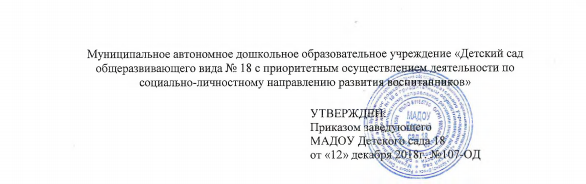 